Formulario electrónico de Inscripción y Registro por Clase y Club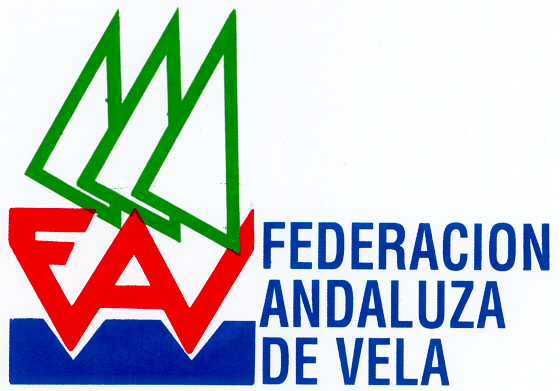 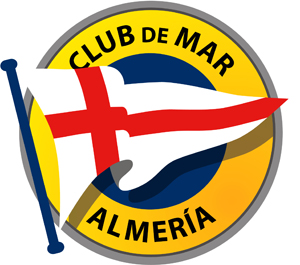 Rellenar un Formulario por cada Clase - Imprescindible la Edad y Categoría referida a 2018Fecha	Clase	Club	Telef.Móvil EntrenadorPARTICIPANTES	#	Nº de Vela	Patrón: Nombre y Apellidos	Edad	Categ.(2018)	Nº LicenciaEN CASO DE QUE HAYA MAS PARTICIPANTES UTILIZAR OTRO FORMULARIO. 	Indicar número de formularios: deLANCHAS DE APOYO / EMBARCACIONES DE ENTRENADOR	#	Tipo Embarcación	Marca y Modelo	Matrícula	Nº Póliza SeguroESTA HOJA DEBE DE SER FIRMADA PERSONALMENTE POR EL ENTRENADOR EN EL ACTO DE “REGISTRO” Y DEBERÁ IR ACOMPAÑADA DE LAS FOTOCOPIAS DE LAS LICENCIAS DE PARTICIPANTES Y ENTRENADORES, ASÍ COMO DE LA PÓLIZA DE SEGURO TÍTULO PARA EL MANEJO DE EMBARCACIONES DE LAS LANCHAS DE LOS ENTRENADORES.Como Entrenador y en representación de los patrones arriba indicados, acepto someterme a las reglas de regata de la ISAF, a las reglas de la clase , al anuncio de regatas y a las instrucciones de regata, así como admito las penalizaciones  que le puedan ser impuestas a mis representados y otras acciones  que puedan tomarse  al amparo de  tales reglas, supeditadas a las apelaciones y revisiones  en ellas previstas, como decisiones  definitivas en cualquiera de los asuntos  relativos a  aquellas reglas, aceptando no someter ninguna de ellas al conocimiento de juzgado o tribunal alguno.Reconozco que, tal como indica la regla  fundamental 4  del Reglamento de Regatas a Vela, es de mi exclusiva responsabilidad decidir si  toman, o no, la salida o si continúan, o no, en la prueba, y acepto no someter  a juzgado o tribunal alguno  cualquier asunto relativo  a tal decisión  y a sus consecuencias.El Entrenador,Como Entrenador y en representación de los patrones arriba indicados, acepto someterme a las reglas de regata de la ISAF, a las reglas de la clase , al anuncio de regatas y a las instrucciones de regata, así como admito las penalizaciones  que le puedan ser impuestas a mis representados y otras acciones  que puedan tomarse  al amparo de  tales reglas, supeditadas a las apelaciones y revisiones  en ellas previstas, como decisiones  definitivas en cualquiera de los asuntos  relativos a  aquellas reglas, aceptando no someter ninguna de ellas al conocimiento de juzgado o tribunal alguno.Reconozco que, tal como indica la regla  fundamental 4  del Reglamento de Regatas a Vela, es de mi exclusiva responsabilidad decidir si  toman, o no, la salida o si continúan, o no, en la prueba, y acepto no someter  a juzgado o tribunal alguno  cualquier asunto relativo  a tal decisión  y a sus consecuencias.El Entrenador,Como Entrenador y en representación de los patrones arriba indicados, acepto someterme a las reglas de regata de la ISAF, a las reglas de la clase , al anuncio de regatas y a las instrucciones de regata, así como admito las penalizaciones  que le puedan ser impuestas a mis representados y otras acciones  que puedan tomarse  al amparo de  tales reglas, supeditadas a las apelaciones y revisiones  en ellas previstas, como decisiones  definitivas en cualquiera de los asuntos  relativos a  aquellas reglas, aceptando no someter ninguna de ellas al conocimiento de juzgado o tribunal alguno.Reconozco que, tal como indica la regla  fundamental 4  del Reglamento de Regatas a Vela, es de mi exclusiva responsabilidad decidir si  toman, o no, la salida o si continúan, o no, en la prueba, y acepto no someter  a juzgado o tribunal alguno  cualquier asunto relativo  a tal decisión  y a sus consecuencias.El Entrenador,FirmaNombre: 